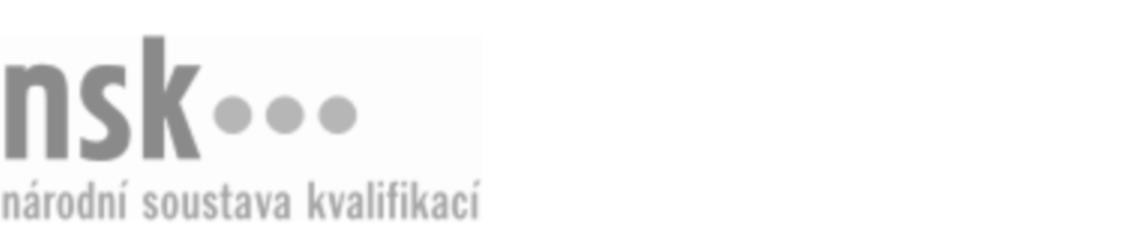 Další informaceDalší informaceDalší informaceDalší informaceDalší informaceDalší informacePříprava minutek (kód: 65-004-H) Příprava minutek (kód: 65-004-H) Příprava minutek (kód: 65-004-H) Příprava minutek (kód: 65-004-H) Příprava minutek (kód: 65-004-H) Příprava minutek (kód: 65-004-H) Příprava minutek (kód: 65-004-H) Autorizující orgán:Autorizující orgán:Ministerstvo pro místní rozvojMinisterstvo pro místní rozvojMinisterstvo pro místní rozvojMinisterstvo pro místní rozvojMinisterstvo pro místní rozvojMinisterstvo pro místní rozvojMinisterstvo pro místní rozvojMinisterstvo pro místní rozvojMinisterstvo pro místní rozvojMinisterstvo pro místní rozvojSkupina oborů:Skupina oborů:Gastronomie, hotelnictví a turismus (kód: 65)Gastronomie, hotelnictví a turismus (kód: 65)Gastronomie, hotelnictví a turismus (kód: 65)Gastronomie, hotelnictví a turismus (kód: 65)Gastronomie, hotelnictví a turismus (kód: 65)Povolání:Povolání:Kuchař pro přípravu pokrmů na objednávkuKuchař pro přípravu pokrmů na objednávkuKuchař pro přípravu pokrmů na objednávkuKuchař pro přípravu pokrmů na objednávkuKuchař pro přípravu pokrmů na objednávkuKuchař pro přípravu pokrmů na objednávkuKuchař pro přípravu pokrmů na objednávkuKuchař pro přípravu pokrmů na objednávkuKuchař pro přípravu pokrmů na objednávkuKuchař pro přípravu pokrmů na objednávkuKvalifikační úroveň NSK - EQF:Kvalifikační úroveň NSK - EQF:33333Platnost standarduPlatnost standarduPlatnost standarduPlatnost standarduPlatnost standarduPlatnost standarduPlatnost standarduStandard je platný od: 11.04.2017Standard je platný od: 11.04.2017Standard je platný od: 11.04.2017Standard je platný od: 11.04.2017Standard je platný od: 11.04.2017Standard je platný od: 11.04.2017Standard je platný od: 11.04.2017Příprava minutek,  28.03.2024 23:38:50Příprava minutek,  28.03.2024 23:38:50Příprava minutek,  28.03.2024 23:38:50Příprava minutek,  28.03.2024 23:38:50Příprava minutek,  28.03.2024 23:38:50Strana 1 z 2Další informaceDalší informaceDalší informaceDalší informaceDalší informaceDalší informaceDalší informaceDalší informaceDalší informaceDalší informaceDalší informaceDalší informaceDalší informaceObory vzděláníObory vzděláníObory vzděláníObory vzděláníObory vzděláníObory vzděláníObory vzděláníK závěrečné zkoušce z oboru vzdělání Kuchař - číšník (kód: 65-51-H/01) lze být připuštěn po předložení osvědčení o získání některé z uvedených profesních kvalifikací nebo skupin profesních kvalifikací:K závěrečné zkoušce z oboru vzdělání Kuchař - číšník (kód: 65-51-H/01) lze být připuštěn po předložení osvědčení o získání některé z uvedených profesních kvalifikací nebo skupin profesních kvalifikací:K závěrečné zkoušce z oboru vzdělání Kuchař - číšník (kód: 65-51-H/01) lze být připuštěn po předložení osvědčení o získání některé z uvedených profesních kvalifikací nebo skupin profesních kvalifikací:K závěrečné zkoušce z oboru vzdělání Kuchař - číšník (kód: 65-51-H/01) lze být připuštěn po předložení osvědčení o získání některé z uvedených profesních kvalifikací nebo skupin profesních kvalifikací:K závěrečné zkoušce z oboru vzdělání Kuchař - číšník (kód: 65-51-H/01) lze být připuštěn po předložení osvědčení o získání některé z uvedených profesních kvalifikací nebo skupin profesních kvalifikací:K závěrečné zkoušce z oboru vzdělání Kuchař - číšník (kód: 65-51-H/01) lze být připuštěn po předložení osvědčení o získání některé z uvedených profesních kvalifikací nebo skupin profesních kvalifikací:K závěrečné zkoušce z oboru vzdělání Kuchař - číšník (kód: 65-51-H/01) lze být připuštěn po předložení osvědčení o získání některé z uvedených profesních kvalifikací nebo skupin profesních kvalifikací: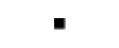 Číšník/servírka (kód: 65-008-H)Číšník/servírka (kód: 65-008-H)Číšník/servírka (kód: 65-008-H)Číšník/servírka (kód: 65-008-H)Číšník/servírka (kód: 65-008-H)Číšník/servírka (kód: 65-008-H)Číšník/servírka (kód: 65-008-H)Číšník/servírka (kód: 65-008-H)Číšník/servírka (kód: 65-008-H)Číšník/servírka (kód: 65-008-H)Číšník/servírka (kód: 65-008-H)Číšník/servírka (kód: 65-008-H)Kuchař/kuchařka minutkových pokrmů (kód: 65-004-H)Kuchař/kuchařka minutkových pokrmů (kód: 65-004-H)Kuchař/kuchařka minutkových pokrmů (kód: 65-004-H)Kuchař/kuchařka minutkových pokrmů (kód: 65-004-H)Kuchař/kuchařka minutkových pokrmů (kód: 65-004-H)Kuchař/kuchařka minutkových pokrmů (kód: 65-004-H)Kuchař/kuchařka studené kuchyně (kód: 65-002-H)Kuchař/kuchařka studené kuchyně (kód: 65-002-H)Kuchař/kuchařka studené kuchyně (kód: 65-002-H)Kuchař/kuchařka studené kuchyně (kód: 65-002-H)Kuchař/kuchařka studené kuchyně (kód: 65-002-H)Kuchař/kuchařka studené kuchyně (kód: 65-002-H)Kuchař/kuchařka teplých pokrmů (kód: 65-001-H)Kuchař/kuchařka teplých pokrmů (kód: 65-001-H)Kuchař/kuchařka teplých pokrmů (kód: 65-001-H)Kuchař/kuchařka teplých pokrmů (kód: 65-001-H)Kuchař/kuchařka teplých pokrmů (kód: 65-001-H)Kuchař/kuchařka teplých pokrmů (kód: 65-001-H)K maturitní zkoušce z oboru vzdělání Gastronomie (kód: 65-41-L/01) lze být připuštěn po předložení osvědčení o získání některé z uvedených skupin profesních kvalifikací:K maturitní zkoušce z oboru vzdělání Gastronomie (kód: 65-41-L/01) lze být připuštěn po předložení osvědčení o získání některé z uvedených skupin profesních kvalifikací:K maturitní zkoušce z oboru vzdělání Gastronomie (kód: 65-41-L/01) lze být připuštěn po předložení osvědčení o získání některé z uvedených skupin profesních kvalifikací:K maturitní zkoušce z oboru vzdělání Gastronomie (kód: 65-41-L/01) lze být připuštěn po předložení osvědčení o získání některé z uvedených skupin profesních kvalifikací:K maturitní zkoušce z oboru vzdělání Gastronomie (kód: 65-41-L/01) lze být připuštěn po předložení osvědčení o získání některé z uvedených skupin profesních kvalifikací:K maturitní zkoušce z oboru vzdělání Gastronomie (kód: 65-41-L/01) lze být připuštěn po předložení osvědčení o získání některé z uvedených skupin profesních kvalifikací:K maturitní zkoušce z oboru vzdělání Gastronomie (kód: 65-41-L/01) lze být připuštěn po předložení osvědčení o získání některé z uvedených skupin profesních kvalifikací:Číšník/servírka (kód: 65-008-H)Číšník/servírka (kód: 65-008-H)Číšník/servírka (kód: 65-008-H)Číšník/servírka (kód: 65-008-H)Číšník/servírka (kód: 65-008-H)Číšník/servírka (kód: 65-008-H)Číšník/servírka (kód: 65-008-H)Číšník/servírka (kód: 65-008-H)Číšník/servírka (kód: 65-008-H)Číšník/servírka (kód: 65-008-H)Číšník/servírka (kód: 65-008-H)Číšník/servírka (kód: 65-008-H)Kuchař/kuchařka minutkových pokrmů (kód: 65-004-H)Kuchař/kuchařka minutkových pokrmů (kód: 65-004-H)Kuchař/kuchařka minutkových pokrmů (kód: 65-004-H)Kuchař/kuchařka minutkových pokrmů (kód: 65-004-H)Kuchař/kuchařka minutkových pokrmů (kód: 65-004-H)Kuchař/kuchařka minutkových pokrmů (kód: 65-004-H)Kuchař/kuchařka studené kuchyně (kód: 65-002-H)Kuchař/kuchařka studené kuchyně (kód: 65-002-H)Kuchař/kuchařka studené kuchyně (kód: 65-002-H)Kuchař/kuchařka studené kuchyně (kód: 65-002-H)Kuchař/kuchařka studené kuchyně (kód: 65-002-H)Kuchař/kuchařka studené kuchyně (kód: 65-002-H)Kuchař/kuchařka teplých pokrmů (kód: 65-001-H)Kuchař/kuchařka teplých pokrmů (kód: 65-001-H)Kuchař/kuchařka teplých pokrmů (kód: 65-001-H)Kuchař/kuchařka teplých pokrmů (kód: 65-001-H)Kuchař/kuchařka teplých pokrmů (kód: 65-001-H)Kuchař/kuchařka teplých pokrmů (kód: 65-001-H)Manažer/manažerka stravovacích zařízení (kód: 65-039-M)Manažer/manažerka stravovacích zařízení (kód: 65-039-M)Manažer/manažerka stravovacích zařízení (kód: 65-039-M)Manažer/manažerka stravovacích zařízení (kód: 65-039-M)Manažer/manažerka stravovacích zařízení (kód: 65-039-M)Manažer/manažerka stravovacích zařízení (kód: 65-039-M)Úplné profesní kvalifikaceÚplné profesní kvalifikaceÚplné profesní kvalifikaceÚplné profesní kvalifikaceÚplné profesní kvalifikaceÚplné profesní kvalifikaceÚplné profesní kvalifikaceÚplnou profesní kvalifikaci Kuchař (kód: 65-99-H/01) lze prokázat předložením osvědčení o získání některé z uvedených skupin profesních kvalifikací:Úplnou profesní kvalifikaci Kuchař (kód: 65-99-H/01) lze prokázat předložením osvědčení o získání některé z uvedených skupin profesních kvalifikací:Úplnou profesní kvalifikaci Kuchař (kód: 65-99-H/01) lze prokázat předložením osvědčení o získání některé z uvedených skupin profesních kvalifikací:Úplnou profesní kvalifikaci Kuchař (kód: 65-99-H/01) lze prokázat předložením osvědčení o získání některé z uvedených skupin profesních kvalifikací:Úplnou profesní kvalifikaci Kuchař (kód: 65-99-H/01) lze prokázat předložením osvědčení o získání některé z uvedených skupin profesních kvalifikací:Úplnou profesní kvalifikaci Kuchař (kód: 65-99-H/01) lze prokázat předložením osvědčení o získání některé z uvedených skupin profesních kvalifikací:Úplnou profesní kvalifikaci Kuchař (kód: 65-99-H/01) lze prokázat předložením osvědčení o získání některé z uvedených skupin profesních kvalifikací:Kuchař/kuchařka minutkových pokrmů (kód: 65-004-H)Kuchař/kuchařka minutkových pokrmů (kód: 65-004-H)Kuchař/kuchařka minutkových pokrmů (kód: 65-004-H)Kuchař/kuchařka minutkových pokrmů (kód: 65-004-H)Kuchař/kuchařka minutkových pokrmů (kód: 65-004-H)Kuchař/kuchařka minutkových pokrmů (kód: 65-004-H)Kuchař/kuchařka minutkových pokrmů (kód: 65-004-H)Kuchař/kuchařka minutkových pokrmů (kód: 65-004-H)Kuchař/kuchařka minutkových pokrmů (kód: 65-004-H)Kuchař/kuchařka minutkových pokrmů (kód: 65-004-H)Kuchař/kuchařka minutkových pokrmů (kód: 65-004-H)Kuchař/kuchařka minutkových pokrmů (kód: 65-004-H)Kuchař/kuchařka studené kuchyně (kód: 65-002-H)Kuchař/kuchařka studené kuchyně (kód: 65-002-H)Kuchař/kuchařka studené kuchyně (kód: 65-002-H)Kuchař/kuchařka studené kuchyně (kód: 65-002-H)Kuchař/kuchařka studené kuchyně (kód: 65-002-H)Kuchař/kuchařka studené kuchyně (kód: 65-002-H)Kuchař/kuchařka teplých pokrmů (kód: 65-001-H)Kuchař/kuchařka teplých pokrmů (kód: 65-001-H)Kuchař/kuchařka teplých pokrmů (kód: 65-001-H)Kuchař/kuchařka teplých pokrmů (kód: 65-001-H)Kuchař/kuchařka teplých pokrmů (kód: 65-001-H)Kuchař/kuchařka teplých pokrmů (kód: 65-001-H)Úplnou profesní kvalifikaci Manažer v gastronomickém provozu (kód: 65-99-M/04) lze prokázat předložením osvědčení o získání některé z uvedených skupin profesních kvalifikací:Úplnou profesní kvalifikaci Manažer v gastronomickém provozu (kód: 65-99-M/04) lze prokázat předložením osvědčení o získání některé z uvedených skupin profesních kvalifikací:Úplnou profesní kvalifikaci Manažer v gastronomickém provozu (kód: 65-99-M/04) lze prokázat předložením osvědčení o získání některé z uvedených skupin profesních kvalifikací:Úplnou profesní kvalifikaci Manažer v gastronomickém provozu (kód: 65-99-M/04) lze prokázat předložením osvědčení o získání některé z uvedených skupin profesních kvalifikací:Úplnou profesní kvalifikaci Manažer v gastronomickém provozu (kód: 65-99-M/04) lze prokázat předložením osvědčení o získání některé z uvedených skupin profesních kvalifikací:Úplnou profesní kvalifikaci Manažer v gastronomickém provozu (kód: 65-99-M/04) lze prokázat předložením osvědčení o získání některé z uvedených skupin profesních kvalifikací:Úplnou profesní kvalifikaci Manažer v gastronomickém provozu (kód: 65-99-M/04) lze prokázat předložením osvědčení o získání některé z uvedených skupin profesních kvalifikací:Číšník/servírka (kód: 65-008-H)Číšník/servírka (kód: 65-008-H)Číšník/servírka (kód: 65-008-H)Číšník/servírka (kód: 65-008-H)Číšník/servírka (kód: 65-008-H)Číšník/servírka (kód: 65-008-H)Číšník/servírka (kód: 65-008-H)Číšník/servírka (kód: 65-008-H)Číšník/servírka (kód: 65-008-H)Číšník/servírka (kód: 65-008-H)Číšník/servírka (kód: 65-008-H)Číšník/servírka (kód: 65-008-H)Kuchař/kuchařka minutkových pokrmů (kód: 65-004-H)Kuchař/kuchařka minutkových pokrmů (kód: 65-004-H)Kuchař/kuchařka minutkových pokrmů (kód: 65-004-H)Kuchař/kuchařka minutkových pokrmů (kód: 65-004-H)Kuchař/kuchařka minutkových pokrmů (kód: 65-004-H)Kuchař/kuchařka minutkových pokrmů (kód: 65-004-H)Kuchař/kuchařka studené kuchyně (kód: 65-002-H)Kuchař/kuchařka studené kuchyně (kód: 65-002-H)Kuchař/kuchařka studené kuchyně (kód: 65-002-H)Kuchař/kuchařka studené kuchyně (kód: 65-002-H)Kuchař/kuchařka studené kuchyně (kód: 65-002-H)Kuchař/kuchařka studené kuchyně (kód: 65-002-H)Kuchař/kuchařka teplých pokrmů (kód: 65-001-H)Kuchař/kuchařka teplých pokrmů (kód: 65-001-H)Kuchař/kuchařka teplých pokrmů (kód: 65-001-H)Kuchař/kuchařka teplých pokrmů (kód: 65-001-H)Kuchař/kuchařka teplých pokrmů (kód: 65-001-H)Kuchař/kuchařka teplých pokrmů (kód: 65-001-H)Manažer/manažerka stravovacích zařízení (kód: 65-039-M)Manažer/manažerka stravovacích zařízení (kód: 65-039-M)Manažer/manažerka stravovacích zařízení (kód: 65-039-M)Manažer/manažerka stravovacích zařízení (kód: 65-039-M)Manažer/manažerka stravovacích zařízení (kód: 65-039-M)Manažer/manažerka stravovacích zařízení (kód: 65-039-M)Příprava minutek,  28.03.2024 23:38:50Příprava minutek,  28.03.2024 23:38:50Příprava minutek,  28.03.2024 23:38:50Příprava minutek,  28.03.2024 23:38:50Příprava minutek,  28.03.2024 23:38:50Strana 2 z 2